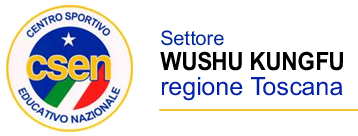 MODULO ISCRIZIONECorso di Formazione per Allenatore Wushu Kungfu 2019IN POSSESSO DEI REQUISITI RICHIEDE L’ ISCRIZIONE ALCORSO PER ALLENATORE C.S.E.N. DI WUSHU KUNGFU PER: Il sottoscritto DICHIARA di aver svolto almeno due anni come aiuto insegnante/allenatore presso la seguente società/associazione:Il sottoscritto dichiara che quanto sopra affermato corrisponde a verità ed è a conoscenza che ogni dichiarazione falsa comporterà automaticamente l’annullamento della partecipazione ai corsi ed agli esami e il deferimento al giudice Sportivo. Alla presente viene allegata la seguente documentazione:Luogo e data 	Firma delrichiedente_____________________________________(1) Compilare il modulo scrivendo nei campi evidenziati e salvare il documento.(2) Scannerizzare gli allegati e inviare tutto tramite email entro il 31 ottobre 2019 all'indirizzo: tronconi@scuoladelfiume.it (3) Portare sul luogo dell'esame copia cartacea della presente domanda firmata dal richiedente e timbrata dal presidente della societàIl Sottoscritto:Il Sottoscritto:Il Sottoscritto:Nato a:Nato a:il:Residenza (Via CAP Città Prov.)Residenza (Via CAP Città Prov.)Residenza (Via CAP Città Prov.)Residenza (Via CAP Città Prov.)Codice fiscale:Codice fiscale:Codice fiscale:Doc. Identità:Email:Cell:Tesserato presso la Società:Tesserato presso la Società:dall'anno:N° tessera CSEN:NON ho tessera CSEN e desidero farla aggiungendo 5 € all’importo totaleOttenere la Qualifica sostenendo l’esame a fine corso(costo 500 € suddiviso in 250 € all’atto dell’iscrizione e 250 € prima del 3° weekend)Fare aggiornamento tecnico senza sostenere l’esame(Costo 360 suddiviso in: 200 € all’atto dell’iscrizione e 160 prima del 2° weekend)Fare aggiornamento solo per alcuni moduli(costo a modulo 35 €), indicare i moduli:   		Dichiarazione del presidente della società/associazione presso la quale ho svolto per almeno due anni opera come aiuto insegnante/allenatoreDichiarazione del presidente della società/associazione presso la quale ho svolto per almeno due anni opera come aiuto insegnante/allenatoreCopia di: Documento di Identità, Codice fiscale, Diploma di Cintura Nera 1° duanCopia di: Documento di Identità, Codice fiscale, Diploma di Cintura Nera 1° duanNon sono ancora in possesso del Diploma di Cintura Nera 1° duan, sosterrò l’esame prima del termine del corso AllenatoreRicevuta di Bonifico a: Scuola del Fiume CSWI asd p.zza Nenni 7, 50018 Scandicci (FI)IBAN: IT66 Q 08673 38081 048000480068 (Chianti Banca filiale di Scandicci)Ricevuta di Bonifico a: Scuola del Fiume CSWI asd p.zza Nenni 7, 50018 Scandicci (FI)IBAN: IT66 Q 08673 38081 048000480068 (Chianti Banca filiale di Scandicci)Pagamento diretto presso la segreteria della Scuola del Fiume CSWI entro il 31 ottobre 2019